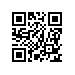 Об отчислении из НИУ ВШЭ студента образовательной программы Прикладная математика МИЭМ НИУ ВШЭ в связи с получением образованияПРИКАЗЫВАЮ:Выдать студенту образовательной программы бакалавриата Прикладная математика, направления подготовки 01.03.04 Прикладная математика, МИЭМ НИУ ВШЭ, очной формы обучения Нурбекову Азатбеку Нурбековичу диплом бакалавра.Отчислить из НИУ ВШЭ студента образовательной программы бакалавриата Прикладная математика, направления подготовки 01.03.04 Прикладная математика, МИЭМ НИУ ВШЭ, очной формы обучения Нурбекова Азатбека Нурбековича в связи с получением образования с 30.11.2018г.Основание: решение Президиума ГЭК (протокол от 20.11.2018 № 11).Первый проректор								          В.В.РадаевРегистрационный номер: 6.18.1-05/0612-02Дата регистрации: 06.12.2018